Second Call-Out for Land-Based Capital Outdoor Early Learning Play Spaces at FNHA Head Start SitesASHOR Application Form IntroductionAboriginal Head Start On-Reserve (AHSOR) programs across the province are increasingly incorporating land-based and outdoor programming. Land-based cultural programming is recognized as being significant in maintaining the health and cultural identity of Indigenous communities. The AHS Land Based Capital Project will help provide funding to create, enhance or refurbish outdoor early learning and play spaces at AHSOR sites. This project fosters greater opportunities for physical activity and outdoor land-based early learning and recreation at Aboriginal Head Start On-Reserve (AHSOR) sites.Ministry of Children and Family Development (MCFD) has an established history of partnership with FNHA Head Start Department. MCFD is funding FNHA $9.1 million to administer this Capital project to a maximum of $100,000 per eligible community. On December 16, 2020 we announced the First Round of this Capital Funding opportunity. Since then we now have the opportunity to provide a Second Call Out for this Capital short-term, one-time only funding opportunity which is aimed at boosting local economies. Head Start programs have the ability to adapt and shift their delivery models based on community needs. We know there are many benefits to our being outdoors rather than indoors. These projects will be undertaken and completed during a pandemic. Communities applying for this funding must be willing and able to complete these projects under these conditions.Timeline of Activities: Application due Friday April 9, 2021 at 4:00pm. Late applications will not be accepted. Applications reviewed and internally processed April and May and approved by Senior Executive. Funding and new community agreements in place June 2021. Communities will be required to submit quarterly status reports. All projects must be completed by March 31, 2022 under the current pandemic conditions. Communities must agree to provide quarterly project updates and reporting as requested by FNHA in order to be eligible for this Capital project funding. All communities need to be in good standing with FNHA AHSOR reporting and accountability to be eligible to qualify to receive this funding.All current AHSOR-funded or AHSOR Collaborative communities are able to apply to the AHS Land Based Project through FNHA if they meet the eligibility criteria. To be eligible to apply, you must hold a current Health Funding Arrangement which provides funding to support the AHSOR Program OR be an AHSOR Collaborative community with another First Nations community that provides AHSOR services to your community. Collaborative communities can apply separate from their partnering First Nation community. FNHA will not reimburse projects that were previously funded or have started prior to May 1, 2021. A User Guide with project examples and helpful tips can be found on the AHSOR webpage.To increase the success of your application, we highly recommended that you watch the FNHA webinar “Exploring Your Program – Connections to Land-based Learning” prior to completing this application.Please note this funding is for Capital use only. Please refer to the Capital Eligible and Inelible List Submit your application to HCYD@FNHA.ca or via fax to 604-666-3867 before Friday April 9, 2021 at 4pm. Applications submitted after the deadline will not be accepted.Section 1: Community Information Section 2: Community Need How many children will benefit from this funding directly and indirectly?Describe your current community outdoor early learning/ play space needs and how your community will benefit directly from this funding. Please attach pictures and measurements of your current play spaces and areas for development.Section 3 – Community ReadinessDescribe your strategy on who will be responsible for all of the operations and administration of this project. Example, managing contractors, adhering to deadlines, purchasing, submitting quarterly reports on time. All projects must be completed by March 31, 2022.Describe your community collaborative partnerships that may be involved in this project. Example, Other Departments, Youth Groups, Summer Camps, Band Schools, Language Programs, Knowledge & Language Keepers, Youth, Skilled trades, Families, Land & Resources, etc. Please note: As part of your application, we require a Band and Council Resolution (BCR) in support of this project. If you have another governance model, please submit your equivanance to demonstrate the governance’s awareness and support of this application (E.g. Board Resolution).  BCR’s must be submitted prior to the end of the business day, FridayApril 9, 2021.
Please describe how the Band and Council will support this project to make it successful. Section 4 – Community Project Plan Describe your community project plan. Describe how each project item will create, enhance and/or rehabilitate outdoor early learning and play space at your Head Start site. Your community plan must demonstrate how you will ensure that:all aspects of the design, construction, and maintenance of projects are subcontracted to qualified professionals (persons possessing the professional standing, knowledge, training or experience necessary to complete the task such as carpenters, electricians, plumbers, etc.), AND all structures meet or exceed provincial standards for safety and quality.Section 5 - Community AcknowledgementAre you in good standing with FNHA AHSOR reporting and accountability? YES  NO Acknowledgement Statement: On behalf of , I , acknowledge that I have consulted and collaborated with all necessary decision makers and involved parties and we are able to meet all of the funding requirements. We will complete all projects on time and our Nation/Band/Treaty are responsible for any overrun costs. We agree that we will not exceed allocation funding and will meet project deadlines.Printed Name: Signed: _______________________________Date: Submit application to HCYD@FNHA.ca or via fax to 604-666-3867 before Friday April 9, 2021 at 4pm. Applications submitted after the deadline will not be accepted.Appendix 1: Application ChecklistReview Exploring Your Program – Connections to Land-based Learning WebinarReview AHSOR – “Second Call-Out for Land-Based Capital Outdoor Early Learning Play Spaces at FNHA Head Start Sites” WebinarCompleted application. All questions must be answered. Incomplete application will not be considered.Attached community plan, budget and quotes using proper file names. Please see Budget template below.Submit signed BCR (or equivalence, E.g. Board Resolution, etc.) before Friday April 9, 2021 at 4pm.Projects consulted and approved for licensed programs are approved by provincial licensing officers.Appendix 2: DefinitionsAHSOR – Aboriginal Head Start On-ReserveAHSOR Collaborative Communities – when there are two or more First Nation –to First Nation's community partnership BCR – Band Council Resolution a written resolution or authorizing document of Chief and Council adopted at a duly convened meeting of the elected council for the First Nation. If you have another governance model, please submit your equivanance to demonstrate the governance’s awareness and support of this application (E.g. Board Resolution).  Health Funding Arrangement – FNHA- is the agreement between the First Nations Health Authority and the recipient regarding the delivery of Health programs and Services that includes all schedules, the program plan where applicable and funding adjustments letters, and any amendments made in accordance with the terms and conditions Provincial Licensing Officers – provincial licensing officers governs the provision of care and supervision in licensed care facilities governed under the Community Care and Assisted Living Act. Example, licensed child care or licensed after-school care. Unlicensed care – those who provide Outreach programs where the parents are responsible for their own children or unlicensed child care facilities may only care for 2 children not related to the provider and are not monitored or inspected by the government of BC.Service Agreement or (SA) – a formal agreement between a service provider and a client that articulates the terms and conditions of a particular service relationship. The Service Agreement helps outline the expectation of both parties before the work actually begins.Appendix 3: Web Links and Supporting DocumentsWebsite link to Maternal Child and Family Health resources including the Exploring Your Program – Connecting to Land-Based Learning in both You Tube and PowerPoint presentation links.https://www.fnha.ca/what-we-do/maternal-child-and-family-health/aboriginal-head-start-on-reserveSee the website for:a sample application formYou will note in the sample application form that the more details you can provide, the easier your application can be assessed. Please make sure to list your project items separately as demonstrated in the sample document. E.g.: Building the fencing is listed as a separate item from building the garden boxes even though both items go together towards completing the whole garden project.You may use the sample budget template (Appendix 6) if you wish. You are also able to use your own excel spreadsheet. Either are acceptable formats. Your budget must be attached with your application.Appendix 4: FAQsCan we apply twice if we have multiple program sites?If a community has multiple sites and they did not apply for the first Land-Based Capital Outdoor Project, they can apply for each site location but the total application cannot exceed $100,000. Please indicate clearly which projects belong to each site.Can we re-apply for the Second Call-Out for Land-Based Capital Outdoor Project? The first priority will focus on funding communities applying for the Land-Based Capital Outdoor Project for the first time. If funds remain, the second priority will be successful completed applications from the second call-out who also applied for the first call-out. Maximum funding for any community (single or multiple sites) is $100,000 for both first and second call-out.What is the difference between the first call and the second call for Land-Based Capital Outdoor Project funding? We’ve applied the lessons learned from the first call to this second call and clarified what’s eligible for Capital funding and what qualifies as Operational funding. See Appendix 5: Eligible and Ineligible Capital Items List. The criteria for both funding opportunities are the same.Can I still apply if my Head Start reports are incomplete? Head Start reporting must be up-to-date for your community application to be eligble. If you are not in good standing with your reports, please submit your outstanding reports prior to the closing application date.I’m having problems filling out my application, who can help me?We encourage all communities to first watch the Webinar on “Exploring Your Program – Connections to Land-Based Learning” from October 28th. Your Regional Head Start Advisor can assist you.Where do I submit my completion application?Your completed application form and accompanying documents should be sent to HCYD@fnha.ca or if you don’t have access to internet you can fax your application to 604-666-3867. All applications must be received before 4:00pm on Friday April 9, 2021. Late applications cannot be accepted.Can I attach additional partnership details and/or project items on a separate page if I run out of room on the application form?Yes definitely! Add as much detail as you like to give FNHA the best information possible to assess your request. When you attach additional documents to your application form make sure to label your documents correctly. The quotes, additional documents and/or pictures should be labelled as: YourCommunityName.QuestionNumber.ProjectItemNumber.DescriptionOfAttachmentFor example, in the sample application it looks like: AlexanderFirstNation.Question18.ProjectItem1.XYZCarpenterQuoteI’m having a problem sending all the attachments required for my application to be complete.  How can I make this easier?You can send multiple emails to the HCYD email address with your properly labelled attachments.  Make sure to clearly identify in each of the email’s subject lines your Community Name and Part 1, Community Name and Part 2, Community Name and Part 3, and so on.  
There is also a free online service called “We Transfer”.  It allows you to email multiple documents, up to 2GB in total size, all at once.  You can choose to create a free account or send your documents as a one-time guest.  www.wetransfer.com   I’m not sure what kinds of Capital Project items I can choose from?You are free to choose Capital items that you think would enhance your outdoor learning spaces. Some examples could be: fencing for a cultural yard, a covered, lit outdoor area, a smoke house, Kekulis, outer storage shed, a handwashing station, structure for raised beds for a medicine garden, greenhouse, creating shade spaces in a natural learning space. This funding is for Land-Based, Outdoor Capital Projects only. See Appendix 5 for Eligible and Ineligible Capital Items.We have a partially completed project but need more funds, can we still apply?This must be a new project. FNHA will not reimburse projects that were previously funded or have started prior to May 1, 2021.What does “being in good standing” with FNHA AHSOR mean?Being in good standing means your community is up-to-date with your narrative and financial reporting and submitted to FNHA. Please connect with your Director and the Regional Funding Agreement Advisor to confirm your status.Are additional costs such as barge transportation or heavy equipment covered?Yes, all related costs to your Capital project should be listed in your budget.Does the outdoor space have to be attached to the Head Start facility?No, however; the space needs to be easily accessible for all children. Please communicate the transportation plan if the new outdoor space is away from the Head Start facility.What is the difference between Capital and Operation Funding? See Appendix 5 for the list of Eligible and Ineligible Capital items list.Appendix 5: Eligible and Ineligible Capital Items List Appendix 6: Sample Capital Budget Template Appendix 7: Sample Completed Application Form Section 1:	Community Information*We may need to be in touch with you to follow up on your application. If and when the primary contact is not available we ask that you list up to two other contacts who are knowledgeable about this application that we could contact for further information.  Section 2:	Community Need How many children will benefit from this funding directly and indirectly?Describe your current community outdoor early learning/ play space needs and how your community will benefit directly from this funding. Please attach pictures and measurements of your current play spaces and areas for development.Section 3 – Community ReadinessDescribe your strategy on who will be responsible for all of the operations and administration of this project. Example, managing contractors, adhering to deadlines, purchasing, submitting quarterly reports on time. All projects must be completed by March 31st, 2022.Describe your community collaborative partnerships that may be involved in this project. Example, Other Departments, Youth Groups, Summer Camps, Band Schools, Language Programs, Knowledge & Language Keepers, Youth, Skilled trades, Families, Land & Resources, etc. Please note: As part of your application, we require Band and Council Resolution (BCR) in support of this project.  If you have another governance model, please submit your equivalence, to demonstrate the governance’s awareness and support of this application.  (E.g. Board Resolution). BCR’s must be submitted prior to the end of the business day, Friday April 9, 2021.Please describe how the Band and Council will support this project to make it successful.  Section 4 – Community Project Plan  Describe your community project plan.  Describe how each project item will create, enhance and/or rehabilitate outdoor early learning and play space at your Head Start site. Your community plan must demonstrate how you will ensure that:all aspects of the design, construction, and maintenance of projects are subcontracted to qualified professionals (persons possessing the professional standing, knowledge, training or experience necessary to complete the task such as carpenters, electricians, plumbers, etc), AND  all structures meet or exceed provincial standards for safety and quality.*Selected projects for licensed programs are approved by provincial licensing officers. Please include any documentation with your plan.**Selected projects for non-licensed programs are approved by FNHA. Consulting with Regional HS Advisor is required.Section 5 - Community AcknowledgementAre you in good standing with FNHA AHSOR reporting and accountability?   YES   NO Acknowledgement Statement: On behalf of , I , acknowledge that I have consulted and collaborated with all necessary decision makers and involved parties and we are able to meet all of the funding requirements. We will complete all projects on time and our Nation/Band/Treaty are responsible for any overrun costs. We agree that we will not exceed allocation funding and will meet project deadlines.Printed Name:	Signed:  George FredDate:  Submit application to HCYD@FNHA.ca before Friday April 9, 2021 at 4pm. Applications submitted after the deadline will not be accepted.Community Name: Program Name: Are you a Treaty Community: YES  NO Band Number: FNHA AHSOR Contribution Agreement Number: Do you have a Service Agreement with another First Nation community to provide Head Start On-Reserve services? YES  NO  Name of First Nation community collaboration: Do you currently operate a licensed or unlicensed Head Start program? 
Licensed  Unlicensed Mailing Address: Is this your first time applying for this Land-based Capital Project Funding?    Yes         No Primary Contact: 
Title: Email: 
Phone/Extension: 
Cell Phone: Alternate Contact 1: 
Title: Email: 
Phone/Extension: 
Cell Phone: Alternate Contact 2: 
Title: Email: 
Phone/Extension: 
Cell Phone:  Number of children from age 0 – 6 years oldNumber of children from age 7 – 12 years oldName of Partnership 1Name of Partnership 2Name of Partnership 3 Name of Partnership 4 Name of Partnership 5Project Item 1 Name: Timeline for Project Item 1 completion: Description: This item is a: Equipment and/or Materials needed to complete this project item:Surfacing/Site preparations needed to complete this project item:I have attached my minimum 2 quotes for this project item: 
Remember to label your attachments correctly. They should be labelled as follows: YourCommunityName.QuestionNumber.ProjectItemNumber.DescriptionOfAttachmentE.g.: AlexanderFirstNation.Question18.ProjectItem1.XYZCarpenterQuoteI have attached additional documentation, budget and/or pictures for this project item: Remember to label your attachments correctly. They should be labelled as follows: YourCommunityName.QuestionNumber.ProjectItemNumber.DescriptionOfAttachmentE.g.: AlexanderFirstNation.Question18.ProjectItem1.PictureOfSiteGroundsProject Item 2 Name: Timeline for Project Item 2 completion: Description: This item is a: Equipment and/or Materials needed to complete this project item:Surfacing/Site preparations needed to complete this project item:I have attached my minimum 2 quotes for this project item: 
Remember to label your attachments correctly. They should be labelled as follows: YourCommunityName.QuestionNumber.ProjectItemNumber.DescriptionOfAttachmentE.g.: AlexanderFirstNation.Question18.ProjectItem1.XYZCarpenterQuoteI have attached additional documentation, budget and/or pictures for this project item: Remember to label your attachments correctly. They should be labelled as follows: YourCommunityName.QuestionNumber.ProjectItemNumber.DescriptionOfAttachmentE.g.: AlexanderFirstNation.Question18.ProjectItem1.PictureOfSiteGroundsProject Item 3 Name: Timeline for Project Item 3 completion: Description: This item is a: Equipment and/or Materials needed to complete this project item:Surfacing/Site preparations needed to complete this project item:I have attached my minimum 2 quotes for this project item: 
Remember to label your attachments correctly. They should be labelled as follows: YourCommunityName.QuestionNumber.ProjectItemNumber.DescriptionOfAttachmentE.g.: AlexanderFirstNation.Question18.ProjectItem1.XYZCarpenterQuoteI have attached additional documentation, budget and/or pictures for this project item: Remember to label your attachments correctly. They should be labelled as follows: YourCommunityName.QuestionNumber.ProjectItemNumber.DescriptionOfAttachmentE.g.: AlexanderFirstNation.Question18.ProjectItem1.PictureOfSiteGroundsProject Item 4 Name: Timeline for Project Item 4 completion: Description: This item is a: Equipment and/or Materials needed to complete this project item:Surfacing/Site preparations needed to complete this project item:I have attached my minimum 2 quotes for this project item: 
Remember to label your attachments correctly. They should be labelled as follows: YourCommunityName.QuestionNumber.ProjectItemNumber.DescriptionOfAttachmentE.g.: AlexanderFirstNation.Question18.ProjectItem1.XYZCarpenterQuoteI have attached additional documentation, budget and/or pictures for this project item: Remember to label your attachments correctly. They should be labelled as follows: YourCommunityName.QuestionNumber.ProjectItemNumber.DescriptionOfAttachmentE.g.: AlexanderFirstNation.Question18.ProjectItem1.PictureOfSiteGroundsEligible Capital Items Ineligible Capital ItemsPermanent structures  Mini Long Houses, Smokehouses, Pit Houses Teepees, Clan Houses, Mini totems, House Posts or carvingsWages or Honorarium for installation of structures built. For example: Contractors or Community supportHire of Electricians, Plumbers. For example: to install lighting outdoors for longer days outdoors Shade or ground coverages such as Sun/Shade Sails or TarpsGarden BoxesGreen housesChain link or Wooden FencesHorticultural items such as soil, mulch, trees, plants, seedsSprinkler system or irrigation systemOutdoor Kitchen set Fire pits, Cooking pitsWheel barrows or wagons for transporting items Secured Boot racksOutside water tableSecured large soccer netsGazebosHandwashing stationsOutdoor toiletsTables, Chairs, picnic tablesCanoes, Fish or Hunting tablesOperational items, non-permanent structures, replacement items, program supplies and maintenance equipment. For example: portable items such as an art tableOutwear such as boots, raincoats, snowgear, glovesSmall portable soccer netsSleeping bagsPropane tanksYoga mats BikesToys such as Ride on equipmentShovelsRakesWatering cansChalkboard (unsecured)Budget for AHS Land-Based Capital ProjectBudget for AHS Land-Based Capital ProjectProject 1 - ItemsBudgetMaterials – LabourSub-TotalProject 2 - ItemsBudgetMaterials - Labour Sub-TotalProject 3 - ItemsBudgetMaterials Labour - Other - Sub-TotalProject 4 -Project 4 -ItemsBudgetMaterialsLabour Other -  Sub-TotalGrand Total Sum of all projectsCommunity Name:   Program Name:  Are you a Treaty Community:  YES     NO Band Number:    FNHA AHSOR Contribution Agreement Number:  Do you have a Service Agreement with another First Nation community to provide Head Start On-Reserve services?   YES   NO  Name of First Nation community:  Do you currently operate a licensed or unlicensed Head Start program? 
Licensed   Unlicensed  Mailing Address:   Is this your first time applying for this Land-based Capital Project Funding?  YES     NO Primary Contact:   
Title:   Email:   
Phone/Extension:   ext.001
Cell Phone:   Alternate Contact 1:   
Title:   Email:   
Phone/Extension:  
Cell Phone:   Alternate Contact 2:   
Title:   Email:   
Phone/Extension:  
Cell Phone:   		Number of children from age 0 – 6 years oldNumber of children from age 7 – 12 years oldAlthough we are under the Health dept we have a great partnership with the Band School. We have discussed how we can partner together with their K4 class to explore the land-based learning within our community. For example: the two groups would connect, explore and experience land -based teachings with the Language Speakers along with the opportunity to learn what to expect as they transition to their program in the Fall.    Little Sparrows Our community has a maintenance dept whom oversees the land on our reserve. We have a Facilities Manager whom is in full support of assisting us with this project. We have designed space that he is ready to assist us with.  Facilities We have a strong parent and family advisory circle whom gathers each month. Our program has several Knowledge Keepers who not only come into our program they also participate in events such as our family nights to share their gifts and talents with us. In our last meeting we discussed this project and how we are planning to enhance this space. They are beyond excited and willing to partner with us so we can involve their teachings. Some of these Knowledge Keepers are grandparents in our program and two of them are fathers.  We have two elders that would like to also be included in this so we can ensure we bring in our traditional teachings and protocols and they will guide us on the medicine and plants in our cultural community garden.  and FamiliesSummer Cultural Family Camps Every summer we offer a summer cultural camp to include all of our community’s families. This time together brings children of all ages together to experience our traditions, culture and language. Most importantly this is a time when our Nation also harvests fish, berries, plant, medicines and learn protocols with our sacred teachings. It is a time for our youth to explore their leadership skills and mentor others whom are learning this path. It is also a time when we may invite guests to share their gifts and talent’s with our community        We have consulted with our child care licensing officer to ensure we are in alignment with the regulations of this project. They are excited to work with us and have been informing/approving our steps to succeed in the project. We have had several team meetings and planning sessions to gather and inform this project plan. We have had time to consider our program curriculum such as how we will weave in our existing seasonal /cultural calendar. We are also excited about how we can expand our existing curriculum as we see this as an ongoing learning opportunity. We have already begun our staffing Daily Schedule such as our routines, transitions and activities. For example we have had to adjust transitions such as: Handwashing, Toileting/Diapering, Mealtimes, Pick up/Drop off etc.        Project Item 1 Name: 100 x 120ft and 6 feet in heightTimeline for Project Item 1 completion:    Description:   This item is a:     Equipment and/or Materials needed to complete this project item:Surfacing/Site preparations needed to complete this project item:Fence Post Pounder, Concrete delivery, Does this project item has any special considerations?  Eg: cultural, environmental, community safety, etcI have attached my minimum 2 quotes for this project item:  
Remember to label your attachments correctly.  They should be labelled as follows:  YourCommunityName.QuestionNumber.ProjectItemNumber.DescriptionOfAttachmentEg: AlexanderFirstNation.Question18.ProjectItem1.XYZCarpenterQuoteI have attached additional documentation, budget and/or pictures for this project item:   Remember to label your attachments correctly.  They should be labelled as follows:  YourCommunityName.QuestionNumber.ProjectItemNumber.DescriptionOfAttachmentEg: AlexanderFirstNation.Question18.ProjectItem1.PictureOfSiteGroundsProject Item 2 Name: Garden BoxesTimeline for Project Item 1 completion:    Description:   This item is a:     Equipment and/or Materials needed to complete this project item:Surfacing/Site preparations needed to complete this project item:Does this project item has any special considerations?  Eg: cultural, environmental, community safety, etcI have attached my minimum 2 quotes for this project item:  
Remember to label your attachments correctly.  They should be labelled as follows:  YourCommunityName.QuestionNumber.ProjectItemNumber.DescriptionOfAttachmentEg: AlexanderFirstNation.Question18.ProjectItem1.XYZCarpenterQuoteI have attached additional documentation, budget and/or pictures for this project item:   Remember to label your attachments correctly.  They should be labelled as follows:  YourCommunityName.QuestionNumber.ProjectItemNumber.DescriptionOfAttachmentEg: AlexanderFirstNation.Question18.ProjectItem1.PictureOfSiteGroundsProject Item 3 Name: Timeline for Project Item 1 completion:    Description:   This item is a:     Equipment and/or Materials needed to complete this project item:Surfacing/Site preparations needed to complete this project item:Does this project item has any special considerations?  Eg: cultural, environmental, community safety, etcI have attached my minimum 2 quotes for this project item:  
Remember to label your attachments correctly.  They should be labelled as follows:  YourCommunityName.QuestionNumber.ProjectItemNumber.DescriptionOfAttachmentEg: AlexanderFirstNation.Question18.ProjectItem1.XYZCarpenterQuoteI have attached additional documentation, budget and/or pictures for this project item:   Remember to label your attachments correctly.  They should be labelled as follows:  YourCommunityName.QuestionNumber.ProjectItemNumber.DescriptionOfAttachmentEg: AlexanderFirstNation.Question18.ProjectItem1.PictureOfSiteGroundsProject Item 4 Name: HandwashingTimeline for Project Item 1 completion:    Description:   This item is a:     Equipment and/or Materials needed to complete this project item:Surfacing/Site preparations needed to complete this project item:Does this project item has any special considerations?  Eg: cultural, environmental, community safety, etcI have attached my minimum 2 quotes for this project item:  
Remember to label your attachments correctly.  They should be labelled as follows:  YourCommunityName.QuestionNumber.ProjectItemNumber.DescriptionOfAttachmentEg: AlexanderFirstNation.Question18.ProjectItem1.XYZCarpenterQuoteI have attached additional documentation, budget and/or pictures for this project item:   Remember to label your attachments correctly.  They should be labelled as follows:  YourCommunityName.QuestionNumber.ProjectItemNumber.DescriptionOfAttachmentEg: AlexanderFirstNation.Question18.ProjectItem1.PictureOfSiteGroundsBudget for AHS Land-Based Capital ProjectBudget for AHS Land-Based Capital ProjectProject 1 - FenceItemsBudgetMaterials – lumber, posts, screws$5,000.00Labour$5,000.00Sub-Total$10,000 Project 2 - 5 Garden BoxesProject 2 - 5 Garden BoxesItemsBudgetMaterials - soil ($150 soil, $50 del) non-treated lumber =$500 plastic = $50, misc supplies = $50$800.00Labour ($50/hr x 16 hrs)$800.00Sub-Total$1,600 Project 3 - Storage UnitProject 3 - Storage UnitItemsBudgetMaterials - (site prep - concrete base & treated lumber)$500 Labour - installation included$2,000 Other - 8x8 Storage Unit$800Sub-Total$3,300 Project 4 -Handwashing StationProject 4 -Handwashing StationItemsBudgetMaterialsLabour -N/AOther -  Unit purchased$2,500 Sub-Total$2,500 Grand Total $17,400 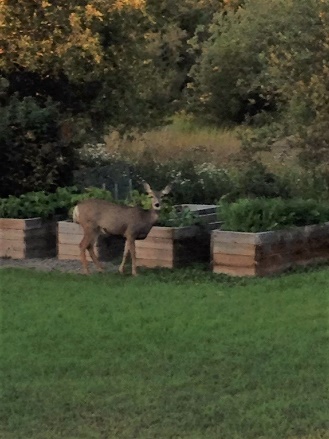 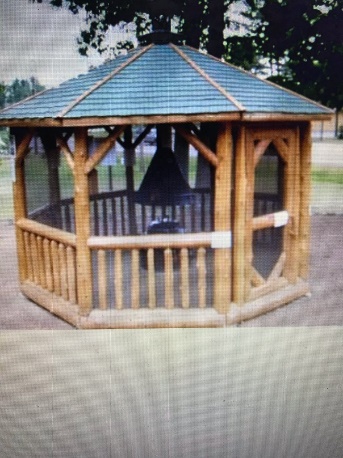 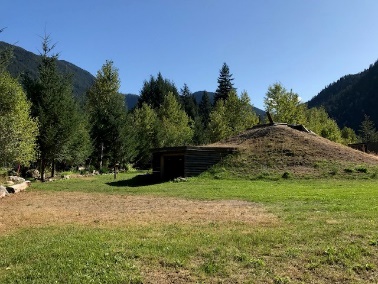 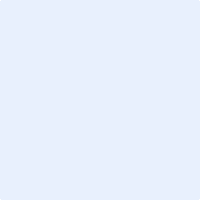 